Туроператор по внутреннему туризму «Мобайл-Экспресс»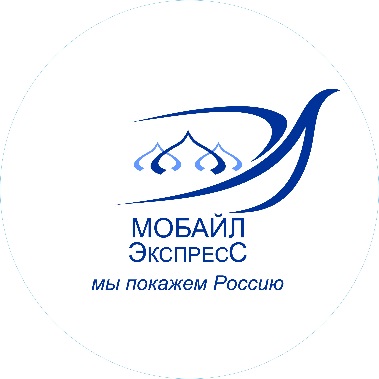 www.tur-mobile.ru                                                                                                                                                                  mobile-travel@yandex.ru                                                                                                                                                                                                                                                                                                                                                                             8-495-363-38-178-926-018-61-13 (WhatsApp, Telegram)«ОЧАРОВАНИЕ СНЕЖНОЙ КАРЕЛИИ»Петрозаводск - горный парк «Рускеала» - о. Кижи - водопад Кивач - древний вулкан Гирвас - курорт «Марциальные Воды»Ж/д тур4 дня / 3 ночичетверг - воскресеньеДаты заезда на 2023 год : 16.02 ; 02.03 ; 09.03 ; 16.03 ; 23.03 ; 30.03 ; 06.041 день – четверг
Прибытие в Петрозаводск самостоятельно. Встреча с гидом на ж/д вокзале под часами со стороны перрона по прибытии поезда №18 (~ 07.50) (для туристов из Санкт-Петербурга поезд № 12, прибытие 07:00, туристы ожидают прибытие поезда № 18).
Завтрак в кафе города
Автобусная обзорная экскурсия по Петрозаводску + пешеходная экскурсия по уникальному музею современного искусства под открытым небом (экспозиция скульптур на набережной Онежского озера). Во время экскурсии Вы познакомитесь с историей города, а также с его современным обликом.
За дополнительную плату предлагаем:
– катание на собачьих упряжках (6300 руб./взр., 4600 руб./дети до 12 лет).
– катание на снегоходах (4800 руб./чел. при посадке 2-х чел. на снегоход, 7000 руб./один чел. на снегоходе)
С 15:00 размещение в выбранной гостинице.2 день – пятница
Завтрак в гостинице.
Отправление в самый красивый уголок Карелии-Приладожье. (~260 км, около 4 часов)
Дорога вьется среди холмов и озёр в гранитных берегах, пересекая лесные речки и минуя карельские деревни и посёлки. Край богат культурой населяющих его народов: карелы, вепсы, саамы. У каждого свой язык, обычаи и традиции. По пути гид расскажет вам увлекательные факты о истории и культуре здешних народов
В пути вас ждет сытный обед.
Экскурсия в знаменитый Горный парк Рускеала – Отвесные мраморные стены каньона производят сильнейшее впечатление на посетителей.
Посещение парка начинается с экскурсии от местного лицензированного гида. Вы не только услышите подробную историю Мраморного каньона, но и узнаете, какие еще интересные места можно посетить в свободное время, которое ждет вас после экскурсии.
Возвращение в г. Петрозаводск.
Свободное время3 день – суббота
Завтрак в гостинице.
Экскурсия на о. Кижи* (*экскурсия на о. Кижи зависит от погодных условий, в случае отмены, предлагается альтернативные варианты программ, либо перерасчет тура).
Общая продолжительность экскурсии 6-7 часов/
Самостоятельное прибытие к месту посадки (набережная г. Петрозаводска)
Переезд на судне на воздушной подушке (Хивус -6) до о. Кижи (~1,5 часа)
Остров Кижи является одним из крупнейших и известнейших музеев деревянного зодчества в России и известен далеко за ее пределами. Основа музейного собрания –ансамбль Кижского погоста, являющийся объектом всемирного культурного и природного наследия ЮНЕСКО. Здесь бережно сохраняется наша с вами история. Если Карелия – это душа Русского Севера, то Кижи – это его сердце и сама суть.
В программе экскурсии:
прогулка по территории музея, осмотр храмов Кижского архитектурного ансамбля, посещение домов заонежских крестьян, знакомство с бытом карел 19 века, в том числе, с интерактивными экспозициями: мастер–классы по ткацкому мастерству, плотницкому делу, выступления народных коллективов, театрализованные представления на тему карельской свадьбы, гуляний, праздников.
Также Вы совершите прогулку в окрестностях острова, где можно увидеть самую раннюю культовую постройку Карелии – Церковь Воскрешения Лазаря, а также мельницы и другие хозяйственные постройки. Все экспонаты и здания были собраны с окрестных деревень и перевезены на остров Кижи, чтобы в полной мере представить гостям традиции и культуру ушедшей эпохи.
Возвращение в г. Петрозаводск.
Свободное время.4 день – воскресенье
Завтрак в гостинице.
Освобождение номеров до 12:00
Выезд на загородную экскурсию в заповедник Кивач – старейший в России и первый в Карелии. Во время экскурсии по заповеднику Вы увидите самый известный водопад Карелии – Кивач и дендрарий знаменитой карельской березы.
Обед в кафе с элементами карельской кухни.
Посещение древнего вулкана Гирвас. Ощутите утихнувшую мощь древнего палеовулкана. Вокруг бывшего жерла разросся густой лес, а вместо почвы – причудливые наслоения каменных пород и застывшие формы лавовых языков
Экскурсия на первый российский курорт «Марциальные Воды». Уникальная возможность попробовать целебную воду из 3-х источников, известных со времен Петра 1. Осмотр церкви Св. апостола Петра (1721 год).
Возвращение в Петрозаводск. Трансфер на ж/д вокзал.В стоимость включено:
Проживание
Питание по программе – 4 завтрака, 2 обеда
Транспортное и экскурсионное обслуживание по программе
Услуги гида и сопровождающего все дни по программеДополнительно оплачивается:
Билеты до г. Сортавала  и обратно из г. Петрозаводск. Примечание.
Туроператор оставляет за собой право менять порядок предоставления услуг без уменьшения их объема.
Расчетный час в отеле: заселение после 15:00, выселение до 12:00.
Заселение в гостиницу несовершеннолетних граждан, не достигших 14-летнего возраста, осуществляется на основании документов, удостоверяющих личность находящихся вместе с ними родителей (усыновителей, опекунов), сопровождающего лица (лиц), при условии предоставления таким сопровождающим лицом (лицами) согласия законных представителей (одного из них), а также свидетельств о рождении этих несовершеннолетних.
Заселение в гостиницу несовершеннолетних граждан, достигших 14-летнего возраста, в отсутствие нахождения рядом с ними законных представителей осуществляется на основании документов, удостоверяющих личность этих несовершеннолетних, при условии предоставления согласия законных представителей (одного из них).